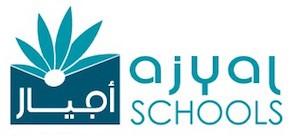 اسم الطالب:__________________________________________ الصف/الشعبة:__________________اسم الوالد:____________________________________________ رقم الهاتف المحمول:_____________اسم الوالدة:___________________________________________ رقم الهاتف المحمول:_____________هل يأخذ الطالب حاليا  أي دواء؟					نعم		لا	إذا كانت الإجابة بنعم ، فيرجى تحديد السبب والجرعة وعدد الجرعات__________________________هل تم إدخال الطالب إلى المشفى من قبل؟				نعم		لا	إذا كانت الإجابة نعم ، يرجى تحديد متى ولأي سبب؟_____________________________________هل يعاني الطالب من مشاكل في النطق؟				نعم		لاإذا كانت الإجابة بنعم ، يرجى التوضيح وتقديم تقرير طبي____________________________________هل يعاني الطالب من مشاكل في السمع؟				نعم		لا	   إذا كانت الإجابة بنعم ، يرجى التوضيح وتقديم تقرير طبي_____________________________________هل يعاني الطالب من مشاكل في النظر؟				نعم		لا  إذا كانت الإجابة بنعم ، يرجى التوضيح وتقديم تقرير طبي____________________________________	هل يعاني طفلك من اي من الحالات التالية:	  يرجى تحديد ما إذا كان طفلك يعاني من أي حساسية              إذا كان خيارك أشياء أخرى يرجى التحديد________________________________________	يرجى تحديد نوع رد الفعل المحتمل حدوثه             إذا كان خيارك أشياء أخرى يرجى التحديد_________________________________________يرجى الإشارة إلى التدخل المطلوب.              إذا كان خيارك أشياء أخرى يرجى التحديد_________________________________________ 10 - يرجى تحديد التطعيمات التي تم أخذها:    	(يرجى إرفاق صورة من بطاقة التطعيم)يرجى توضيح ما إذا كان طفلك يعاني من أي من الأمراض التالية:	12-يرجى كتابة تفاصيل 3 أشخاص ليتم الاتصال بهم في حالة الحوادث أو الطوارئ. 13-لا يسمح للأطفال بالاحتفاظ بأي أدوية في الفصل لأسباب تتعلق بالسلامة. إذا تطلب إعطاء أي دواء خلال ساعات الدراسة ، فيجب إرسال الطالب إلى عيادة المدرسة مع وصفة طبية من الطبيب توضح الوقت والجرعة المطلوبة. ممرضة المدرسة ستقوم بإعطاء الأدوية الموصوفة لمدة قصيرة فقط. يرجى الرجوع إلى قسم معلومات "الأدوية في المدرسة" على صفحة الويب الخاصة بـمدرسة أجيال ضمن "العيادة" إذا كان الطالب يستخدم الحافلة المدرسية فيمكن إعطاء الدواء و الوصفة الطبية للمساعدة المسؤولة عن الحافلة.14- إذا كان طفلك يعاني أي مما يلي ، فيجب أن يكون خالياً من الأعراض لمدة 24 ساعة قبل عودته إلى المدرسة. القيء / الإسهال / الحمى / التهاب الحلق / السعال المستمر / الطفح الجلدي غير المبرر.           (يجب عودة الأطفال إلى المدرسة بشهادة طبيب إذا كان الطفل يعاني من طفح جلدي غير مبرر).15-يرجى ملاحظة أنه يجب تزويد المدرسة بشهادة من طبيب الأسرة قبل أن يتمكن طفلك من استئناف الدراسة إذا كان يعاني من أي مرض فيروسي / التهاب في العين (التهاب الملتحمة) / جدري الماء / النكاف / الحصبة وما إلى ذلك. يرجى الرجوع إلى قسم معلومات "العودة إلى المدرسة بعد فترة مرضية" على موقع مدرسة أجيال الدولية تحت عنوان "عيادة" 16-يرجى العلم أن مدرسة أجيال الدولية هي مدرسة خالية من المكسرات. يرجى التأكد من حصول الطالب على طعام / وجبات خفيفة خالية من المكسرات. يجب أن تكون توزيعات أعياد الميلاد / الاحتفالات المرسلة الى المدرسة خالية من المكسرات. يرجى الرجوع إلى قسم معلومات "سياسة مدرسة خالية من المكسرات" على موقع مدرسة أجيال الدولية تحت عنوان "عيادة"          17- يجب على الوالدين الكشف عن أي حالة طبية / حساسية / مرض قد يعاني منه طفلهم.          18 -الأدوية التالية متوفرة في العيادة المدرسية وتستخدم في حالات الطوارئ ، يجب الاتصال بأولياء أمور الطلاب في االمرحلة         	الابتدائية قبل إعطاء أي دواء عن طريق الفم:إذا كان الطالب يعاني من أي  حساسية من الأدوية يرجى التحديد:______________________________________________       يرجى وضع علامة في المربع المناسب.                             أسمح لطفلي بتلقي الأدوية من العيادة المدرسية.                            لا أسمح لطفلي بتلقي الأدوية من العيادة المدرسية. أنا :____________________________________________________________________________________ولي أمر  الطالب:____________________________________________________صف/شعبة________________          أقر أن جميع المعلومات المذكورة أعلاه صحيحة ودقيقة وأتحمل المسؤولية الكاملة عن أي معلومات مفقودة                                          أو خاطئة أو مضللة حول حالة طفلي الصحية أو ردود الفعل التحسسية, و أخلي مسؤولية مدرسة أجيال و جميع موظفيها من أي عواقب تنشأ عن الأمراض أو حالات التحسس في حال عدم عدم تحديث المعلومات الطبية.التوقيع: __________________________________________________________التاريخ:_________________التفاصيللانعمالمرض الربو الصدري       السكري                              داء الصرع  الحساسية الربيعية          السل الاكزيما                       أمراض القلبالدواءالمأكولات البحريةالقمحالبيضالفستقأشياء أخرىمنتجات الألبانالفواكهالحشراتالمطاطالطفح الجلديالشري الجلديالإغماءتورم الفمصفير الصدرأشياء أخرىالإقياءالإسهالالبحة في الصوتحكة جلديةتدخلات أخرىإدخال الطالب للمشفى للمعالجةزيارة قسم الطوارئلا تدخليرجى تحديد التطعيمات التي تم أخذها    التطعيمالسل    BCG الدفتريا و السعال الديكي و الكزاز DPT/ DTaP/ Tdap  التهاب الكبد الوبائي  Hep B                                             هيموفيليس إنفلونزا ب      Hib  لقاح شلل الأطفال الفموي OPV/ IPV فيروس الورم الحليمي البشريHPV انفلونزا المكورات الرئويةPCV الحصبة, النكاف, الحصبة الألمانيةMMR جدري الماءChicken Pox  فيروس الروتاRotarix/ الحصبة الألمانية للإناثRubellaأشياء أخرى: يرجى التحديدالمرضنعملاتاريخ الإصابةكوفيد 19الحصبةالنكافالحصبة الألمانيةجدري الماءالسلالسعال الديكيأشياء أخرى: يرجى التحديدالاسمالعلاقة بالطالبرقم الهاتف المحمولرقم الهاتف الثابتباراسيتامول شراب / أقراصصداع ، سخونة ، ألممضادات الهيستامينللحساسيةالسالبوتامولالسعال الجاففينستيل جللدغات الحشراتجل ريباريلتورم ما بعد الصدمةفولتارين كريمآلام المفاصل و العضلاتفيوسيدين كريمتعقيم و تضميد الجروحبيتادينتعقيم و تنظيف الجروحفلامازينللحروقستربسيلالتهاب الحلق